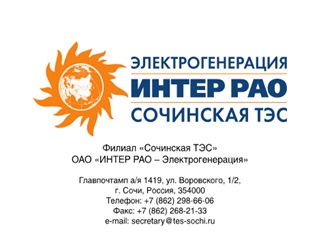 Филиал «Сочинская ТЭС» Акционерное общество «Интер РАО – Электрогенерация»Главпочтамт а/я 313, ул. Воровского, ½, г. Сочи, Россия, 354000Тел.: +7 (862) 296-24-00, Факс: +7 (862) 268-21-33, E-mail: secretary_stes@interrao.ruПРОТОКОЛзаседания Закупочной комиссии по вскрытию конвертовс заявками на участие в открытом запросе предложений г. СочиПОВЕСТКА:Вскрытие конвертов с предложениями на участие в открытом запросе предложений в электронной форме, участниками которого являются только субъекты малого и среднего предпринимательства на право заключения договора на поставку запчастей и расходных материалов АСУТП для филиала «Сочинская ТЭС» АО «Интер РАО – Электрогенерация», (далее – запрос предложений).ВОПРОСЫ ЗАСЕДАНИЯ ЗАКУПОЧНОЙ КОМИССИИ:В ходе проведения открытого запроса предложений было получено 1 (одно) предложение, конверты были размещены в электронном виде на Торговой площадке Системы www.com.roseltorg.ru № 31806212269.Вскрытие конвертов было осуществлено в электронном сейфе организатора открытого запроса предложений на Торговой площадке Системы www.com.roseltorg.ru автоматически.Дата и время начала процедуры вскрытия конвертов с предложениями участников:   10:30 (московское время) 16.03.2018 г.Место проведения процедуры вскрытия конвертов с предложениями участников:Торговая площадка Системы www.com.roseltorg.ruВ конверте обнаружены предложения следующих участников открытого запроса предложений:Утвердить протокол заседания Закупочной комиссии по вскрытию конвертов на открытый запрос предложений.[В целях исключения возможного отрицательного воздействия на принимаемое решение Закупочной комиссии и отдельных ее членов, персональное голосование членов Закупочной комиссии публиковать в средствах массовой информации (в том числе на Интернет-ресурсе) запрещено.]Номер Протокола:№ 116827/ОЗП-ПВКДата/время проведения заседания:«16» марта 2018 г. 10:30 (по московскому времени)Плановая стоимость:983 085,33 руб. без НДСНомер лота в ЕИСЗ660.18.00011Участниками могут быть только субъекты МСПДа№п/пНаименование, адрес, ИНН/КПП Участника запроса предложенийОбщая цена предложения на участие в запросе предложений, срок поставки товара/выполнения работ/оказания услуг, условия оплаты123Лот № 1:Лот № 1:Лот № 1:ООО «Промтрансэнерго» (РФ, 117545, г. Москва, Варшавское ш, 125д корпус 1 офис (квартира) комн. 225; ИНН: 7726655948; КПП: 772601001; ОГРН: 1107746514028)Дата и время регистрации заявки: 15.03.2018 г. 18:32 (мск.)Цена предложения: 978 805,00 рублей (без НДС)Срок действия оферты:  до 20.06.2018Сроки поставки:  01.07.2018 – 30.07.2018Условия оплаты: в соответствии с закупочной документациейУчастник является субъектом МСП: Да (Микропредприятие)